SommativeNOUVELLE JOURNALISTIQUEGuide pour bien réussirFRA1PÉVALUATION SOMMATIVE Nouvelle journalistique Sors les feuilles suivantes et les utiliser lors de la rédaction de ta nouvelle journalistique :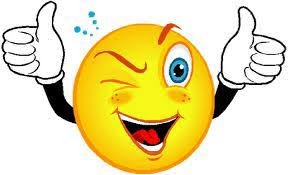 PLANMARQUEURS DE RELATION Étapes à suivre : (cocher au fur et à mesure)Sélectionne l’image et invente un titre attrayant. Consulte les feuilles suggérées au numéro 1 tout au long du travail.Faire un remue-méninge de TOUTES tes idées.  Remplis le plan (tableau). Tu inventes les faits.Reprend les informations du plan, ajoute des détails, écris sous forme de paragraphes.Utilise des marqueurs de relation pour assurer la fluidité.   Utilise le guide pour corriger (Copie 1 à 7) qui se trouve à la fin.Tu reportes des nouvelles. TU N’ÉCRIS PAS UNE HISTOIRENE PAS UTILISER GOOGLE TRANSLATE !!!PLANTitre : _______________________________________Mots importants du sujet : _________________________________________________Avant de remettre ta nouvelle journalistique, vérifie les éléments suivants sur différentes copies. Laisse des traces. 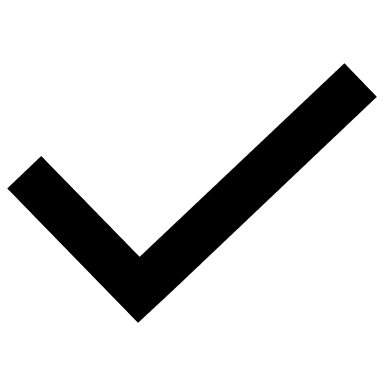 Copie 1 :	As-tu écrit ton nom?As-tu un titre?Est-ce que ton texte est double interligne et taille 12 ?As-tu mis une lettre majuscule au début de chaque phrase?As-tu corrigé ton texte avec plusieurs outils (Antidote, wordQ, word, dictionnaires, etc.)?As-tu utilisé tes notes, tes référentiels et tes exemples pour te guider?Copie 2 :	Jaune: 	où, quand, quiCopie 3 : 	Bleu : 	quoi		Encercle: marqueurs de relationCopie 4 :	Rose : 	commentCopie 5 :	Rose: 	pourquoiCopie 6 : 		As-tu une citation? As-tu utilisé la bonne ponctuation et le bon format?Vert : titre de la personneEncercle : le nom de la personneAs-tu utilisé « a dit » ? Si oui, trouve une autre façon de le dire.Copie 7 :As-tu des mots qui se répètent?  Change -les.Est-ce que tous les noms propres ont des majuscules?Enlève tous les « tu, ton, toi, tes, t’, nous, vous, on, moi, me, ma, mes, m’, j’, je ».  Seulement la citation peut avoir ces pronoms/déterminants.Après que tu as tout complété les étapes de la vérification ci-dessus, remets :Copie propre7 copies avec les vérifications et les couleursTes brouillonsTon planINTRODUCTION INTRODUCTION INTRODUCTION INTRODUCTION Qui?Quoi?Où?Quand?DÉVELOPPEMENTDÉVELOPPEMENTDÉVELOPPEMENTDÉVELOPPEMENT+ Quoi?Pourquoi?Comment?CITATIONCITATIONCITATIONCITATIONNom Titre de la personne qui parleCe qui a été dit « …… »CONCLUSIONCONCLUSIONCONCLUSIONCONCLUSIONRésuméRésultat